VI Konkurs  Kulinarny„Jurajskie Smaki”XI Folkloriada Jurajska„Starodawne i bliskie czasy”REGULAMINGminny Ośrodek Kultury im. Janusza Gniatkowskiego w Poraju ogłasza VI Konkurs Kulinarny polegający na wyborze potrawy wywodzącej się z terenu Jury Krakowsko – Częstochowskiej.1. Organizator Konkursu:	Gminny Ośrodek Kultury im. Janusza Gniatkowskiego w Poraju, ul. Piłsudskiego 14, 42-360 Poraj, 	www.gokporaj.pl, e-mail: gok.poraj@op.pl, tel. /fax 34/314 55 48, kom. 530 210 5602. Współorganizator:	ŚODR Częstochowa - Powiatowy Zespół Doradztwa Rolniczego w Myszkowie3. Honorowy Patronat:	Wójt Gminy Poraj – Łukasz Stachera4. Współpraca:	Agencja Restrukturyzacji i Modernizacji Rolnictwa-Biuro Powiatowe w Myszkowie5. Data i miejsce rozstrzygnięcia konkursu:	Prezentacja konkursowa i degustacja potraw odbędzie się 6 sierpnia 2017 r. o godz.16.00. Ogłoszenie 	wyników w tym samym dniu o godz. 18.00 podczas  XI Folkloriady Jurajskiej. 	Miejsce: Amfiteatr Żarki Letnisko, ul. Kąpielowa.6. Cel Konkursu:	Celem Konkursu jest : 	- promowanie w regionie poprzez wylansowanie potrawy regionalnej kojarzonej z obszarem Jury,	- prezentacja kuchni regionalnej, tradycyjnej regionu,	- budowanie więzi  społeczności lokalnych,	- propagowanie różnorodności potraw i zwyczajów kulinarnych.7. Warunki uczestnictwa:	- Przystąpienie do konkursu poprzez wypełnienie karty zgłoszeń wraz z opisem potrawy zawierającej:  	   składniki potrawy, ich gramatury, sposób przyrządzenia, opis tradycji i miejsce pochodzenia.  	   Dostarczenie opisu jest warunkiem dopuszczenia do konkursu.	- Ostateczny termin nadsyłania zgłoszeń upływa z dniem 14 lipca drogą mailową (w temacie     	   wiadomości należy wpisać: „KONKURS KULINARNY”), bądź pocztą tradycyjną na adres Organizatora.	- Dostarczenie wcześniej przygotowanych potraw na miejsce imprezy.    /Organizator podczas trwania konkursu ze względu na warunki plenerowe nie zapewnia dostępu do kuchni. Z  tego powodu nie będzie możliwości podgrzania potraw. W przypadku przygotowania przez uczestników ciepłych    potraw należy je dostarczyć  w termosach lub innych naczyniach zabezpieczających ciepło/.8. Kategorie:	Konkurs odbędzie się w kategorii:osoby indywidualne (amatorzy).9. Ocena prac:	Oceny potraw dokona powołane przez Organizatora Profesjonalne Jury, które będzie w ocenie brać pod 	uwagę:                                                   	- smak,	- zgodność merytoryczna - dobór składników,	- oryginalność, wygląd potrawy,	- związek z tradycją kulinarną i obyczajową.	Decyzje Komisji Konkursowej są ostateczne i nie przysługuje od nich odwołanie.	Z posiedzenia Komisji Konkursowej zostanie sporządzony protokół.VERTE →10. Nagrody:	Za I, II, III miejsce w Konkursie przewidziano atrakcyjne nagrody rzeczowe.11. Informacje organizacyjne:	Wszystkie pytania dotyczące spraw nie objętych Regulaminem prosimy kierować do Organizatora Konkursu:   	Gminny Ośrodek Kultury im. Janusza Gniatkowskiego w Poraju, 	ul. Piłsudskiego 14, 42-360 Poraj, 	tel.34/314 55 48, kom. 530 210 560, e-mail: gok.poraj@op.pl	Informacje o Konkursie będą na bieżąco publikowane na stronie internetowej:  www.gokporaj.pl oraz na 	Facebooku.12. Postanowienia końcowe:	- Organizator Konkursu zastrzega sobie prawo do zamieszczania informacji o potrawach    	  konkursowych w swoich materiałach i kampaniach promocyjnych, jako element promujący   	  Gminę Poraj,	- Poprzez przystąpienie do konkursu uczestnicy wyrażają zgodę na warunki zawarte w Regulaminie,	- ISTNIEJ MOŻLIWOŚĆ WYSTAWIENIA WŁASNEGO STOISKA PROMOCYJNEGO W TRAKCIE TRWANIA    	  FOLKLORIADY.Zapraszamy do licznego udziału i życzymy wielu pomysłów! 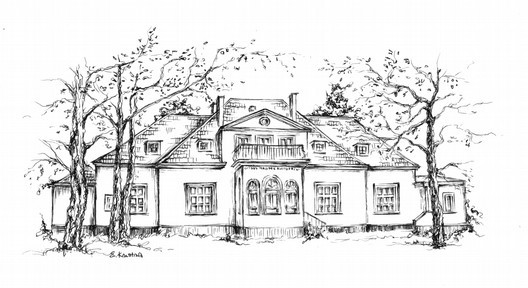 Gminny Ośrodek Kultury im. Janusza Gniatkowskiego w Poraju